Return, service and claim formAlways fill in this form when sending goods back to Stafsjö. Attach one copy on the goods and send one digital copy to your contact person at Stafsjö you have made the agreement with.Address for return goods:Stafsjö Valves ABAtt. Returned goodsSE-618 95 StavsjöSWEDENNote! Always clean the valve if it has been in contact with media. If the media is poisonous or contains bacteria (like waste water sludge) you need to ensure the valve is cleaned carefully due to work environmental and health reasons. Before returning any material to Stafsjö you need to have an agreement with Stafsjö that the material shall be returned. If you do not have an agreement about returning material Stafsjö will not accept the return.If the goods are sent to Stafsjö for service please mark “service” on the valve packaging.If the returned goods are standard goods in condition “as good as new” and with reference to order number, the deduction for return will be a minimum of 30% plus the return freight cost. If the material is returned because of claim a further investigation of root cause will be done. Stafsjö will credit full amount if the claim investigation shows that it is Stafsjö responsibility.Date
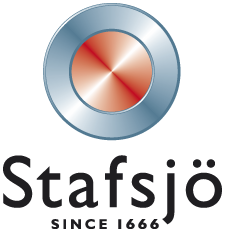 Date:Ref. for return agreement:Stafsjö order no.:Article number:Quantity:Company:Contact person:E-mail and telephone no:Your order no.:Reason for the return